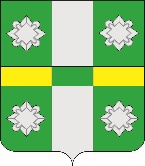 Российская ФедерацияИркутская областьУсольское районное муниципальное образованиеАдминистрацияГородского поселенияТайтурского муниципального образованияПОСТАНОВЛЕНИЕОт 21.01.2020г.								№17р.п. ТайтуркаОб утверждении Перечня проектов народных инициатив на 2020 год на территории Тайтурского муниципального образованияВ соответствии с Законом Иркутской области № 131-ОЗ от 20 декабря 2019 года «Об областном бюджете на 2020 год и на плановый период 2021 и 2022 годов», Постановлением Правительства Иркутской области № 108-пп от 14 февраля 2019 года «О предоставлении и расходовании субсидий из областного бюджета местным бюджетам в целях софинансирования расходных обязательств муниципальных образований Иркутской области на реализацию мероприятий перечня проектов народных инициатив» (в ред. от 28.02.2019 № 185-пп, от 16.04.2019 № 308-пп, от 19.06.2019 № 480-пп, от 16.01.2020 № 16-пп),  руководствуясь ст.ст. 23, 46 Устава Тайтурского муниципального образования, администрация городского поселения Тайтурского муниципального образованияПОСТАНОВЛЯЕТ:1.Утвердить прилагаемый Перечень проектов народных инициатив на 2020 год на территории городского поселения Тайтурского муниципального образования (прилагается).2. Ведущему специалисту по кадровым вопросам и делопроизводству (Бархатовой К.В.) опубликовать настоящее постановление в газете «Новости» и разместить на официальном сайте администрации городского поселения Тайтурского муниципального образования» в информационной-телекоммуникационной сети «Интернет»(www.taiturka.irkmo.ru).Подготовил: Ведущий специалист администрации по экономической политике_______ В.С. Гольчик«___»_________2020 г.Согласовано: главный специалист администрации по юридическим вопросам и нотариальным действиям __________ И.А. Пономарев «___»_________2020 г.Глава городского поселения Тайтурского муниципального образования                                                             С.В. Буяков